ИНФОРМАЦИЯ ДЛЯ ПРЕДПРИНИМАТЕЛЕЙСтраницы Фонда поддержки предпринимательства Иркутской области в Facebook, ВКонтакте, Instagram.Telegram https://teleg.run/biz_fpWhatsApp https://clck.ru/MAJUHViber: https://clck.ru/MAJUrСводный список федеральных мер поддержки, актуальных на 03 апреля 2020г. прилагается.Перечень_мер_поддержки_МСП_при_коронавирусе (21Kb)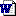 Меры поддержки СМСП ИО на 07.04.2020 (9136Kb)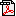 Кроме этого на базе Фонда поддержки предпринимательства Иркутской области организован Call – центр по приему заявок на изготовление многоразовых гигиенических масок от предприятий и организаций Иркутской области:Call – центр по приему заявок    тел. 89832473775. 